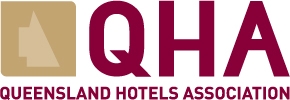 MEMORANDUMTo:			QHA State Board Members and ObserversSubject:		Notice of QHA State Board Meeting – 18th August, 2020Date:    	20/07/2020				File Ref:	100/2/7Members are advised that the next meeting of the QHA State Board (incorporating the Southern Zone General Committee Meeting and AHA (Qld Branch) Meeting) shall be the Annual General meeting and  will be held at the: Central Hotel – Stanthorpe137 High StreetStanthorpeon Tuesday 18th August, 2020 commencing at 8.30amThe meeting papers will be distributed to members one week prior to the meeting. Members are invited to submit proposed Agenda Items by no later than the close of business two weeks prior to meeting. Please advise the QHA Receptionist, on (07) 3221 6999 of your intention to attend the meeting, or email reception@qha.org.au .  RegardsBernie HoganChief Executive